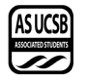 Senate AgendaAssociated Students5 May 2021Zoom Minutes/Actions recorded by: Maggie BoyleCall to Order by Tianna White , INTERNAL VICE PRESIDENT  at 6:31PM A) MEETING BUSINESSWe ask you to join us in acknowledging the Chumash Peoples, their Elders, both past and present, as well as their future generations. We would like to take this opportunity for us all to reflect on how the work we do here today, in our search for knowledge, our opportunities to teach, and every day, in our chosen fields, affects these lands and the peoples of these lands that we work with and research to protect.We acknowledge that this University system was founded upon exclusions and erasures of many Indigenous peoples, including those on whose lands this institution is located, the villages and unceded lands of the Chumash people.  This UCSB Administration has failed to faithfully and dutifully support the traditional custodians of these lands, Chumash people and Indigenous students, through their continued support of Mauna Kea.As we work together to prevent further damage to these lands and waters that support not only our livelihoods, recreation, lifestyles, research, and education, we remember that the Chumash peoples of this area have been separated from these lands, unable to maintain livelihoods as they should, unable to recreate traditionally, unable to maintain their traditional lifeways freely, and unable to have the same access to their lands that we are provided, to do their own traditional research and educate their future generations.The Chumash people are comprised of the descendants of Indigenous peoples removed from their Island of origin Limuw (Santa Cruz), Anyapac (Anacapa), Wima (Santa Rosa) and Tuqan (San Miguel), subjugated by 5 missions during Spanish colonization of the Central Coast, from Malibu to Morro Bay and inland to Bakersfield. The Villages, upon which this University sits, were a safe haven for maritime travelers. A place alive with trading, hospitality, and abundance. A place where knowledge of and from the surrounding areas, far and wide, was shared with all people of this place and its many visitors. A traditional place of sharing knowledge and education. A tradition this University has an obligation to remember.Many of the projects and research conducted by this University are within the traditional territory of the Chumash Peoples, and/or affect other Indigenous peoples in their territories and in spite of all of this, each Tribe, Council, Clan, and Band is working diligently to restore and continue their traditional stewardship practices on these lands and heal from this historical trauma.The damage that has been done and continues to be done by not sharing the true history and legacy in this place and others, and by the exploitation of the Natural Cultural Resources of these areas, can never be erased, there is no mitigation or research project that can make their communities whole again. But we can do better!As educators, friends, and allies, together, we can acknowledge the mistakes and atrocities of the past and move forward in remembrance and relationship with the local Chumash peoples and other Indigenous peoples, to facilitate their process of healing by making sure that our processes here make room for their Chumash and Indigenous voices to be heard, their Traditional Ecological Knowledge of these territories to be listened to and their peoples to be a part of the healing of these lands and waters, as well as themselves.This acknowledgment, though brief and in no way complete, demonstrates a commitment by this institution and their educators, to begin the process of creating a relationship with the local Chumash and Indigenous Communities and work to dismantle the ongoing legacies of settler colonialism.We come together today to acknowledge, stand up for, and give voice to, the unceded lands and waters of the Chumash and all their peoplesA-1) Roll CallA-2) Excused Absences  Yuval Cohen at 7:30pm Gurleen Pabla for the entire meetingEsmeralda Quintero-Cubillan until 6:40PMMOTION/SECOND: Schaefer/TofftMotion language: motion to bundle and approve all excused absencesACTION: Vote: CONSENT  Vote Taken:  6:37 PMMOTION/SECOND: Schaefer/KolbeMotion language: motion to excuse Senator Roman until 6:40PMACTION: Vote: CONSENT  Vote Taken:  6:37 PMMOTION/SECOND: Kolbe/MitchellMotion language: motion to excuse Senator Slater at 7:30PMACTION: Vote: CONSENT  Vote Taken:  6:37 PMMOTION/SECOND: Mitchell/StarMotion language: motion to excuse Senator Tran for the entire meetingACTION: Vote: CONSENT  Vote Taken:  6:38 PMMOTION/SECOND: Slater/SaclutiMotion language: motion to excuse Senator Schaefer at 7:25PMACTION: Vote: CONSENT  Vote Taken:  6:39 PMMOTION/SECOND: Scahefer/LeMotion language: motion to excuse Senator Star at 7:25PMACTION: Vote: CONSENT  Vote Taken:  6:39 PMA-3) Acceptance of ProxiesB) External ReportsB-1) Chancellor’s Representative-B-2) UCPD Representative-B-3) GSA Representative-B-4) University Center Governance Board Representative-B-5) IVCSD Representative- C) New Business050521-94 A Bill to Update the Legal Code of the A.S. Human Rights Board	Quintero-Cubillan – RomanQuintero-CubillanThis bill is adding technicalities to existing positions in HRBEnd of year amendments to bylawsMOTION/SECOND: Perez/LeMotion language: motion to table A Bill to Update the Legal Code of the A.S. Human Rights Board for one weekACTION: Vote: CONSENT  Vote Taken:  6:41 PM050521-95 A Resolution Calling for the Waiving of Patents for All FDA-approved COVID-19 Vaccines	Mitchell – SchaeferMitchellWould like to start with update that today it turns out President Biden and his cabinet said they would do this but I do think this is still think this is important.This is a resolution ASUCSB call on the federal government to create a waiver for the patents of all American made COVID-19 vaccines to be better distributed through the lower income countries in the global South that have not only historically but currently been locked out of COVID-19 vaccine production and it is created a sense of vaccine apartheid. This resolution is calling for the government to take actions to change that. So as I said, the government has actually said today that they would start doing that, but I still think it's important to pass this resolution to hold them accountable and say our position on vaccine equity throughout the world.SchaeferI just wanna read like one line and maybe can stick with you all and you can start it but it says the world health organization has confirmed the death of 3.19 million people. So technically 3.2 million people have died due to COVID.1 in 4 people in high income countries have received the vaccine versus 1 in 500 in low-income countries. So this just says let it be resolved that we expect the US government to develop other plans to eliminate the current lack of vaccine access in the Global South and diplomatic non colonialist fashion.MOTION/SECOND: Quintero-Cubillan/BagulMotion language: motion to move A Resolution Calling for the Waiving of Patents for All FDA-approved COVID-19 Vaccines into immediate considerationACTION: Vote: CONSENT  Vote Taken:  6:44 PM050521-96 A Bill to Revise Isla Vista Arts Board’s Legal Code	Mitchell – SchaeferMitchellWorking on this for a whileHaving trouble recently so it seeks to alleviate that trouble.Two main things: downsizing board and clarifying election process rules.The election process rules are much more detailed take into account all associations like The Box and Magic Lantern FilmsNow have more a voice on picking those on the IV Arts boardMOTION/SECOND: Quintero-Cubillan/PugalMotion language: motion to replace the second on the bill from Senator Tran to Senator SchaeferACTION: Vote: CONSENT  Vote Taken:  6:46 PMMOTION/SECOND: Star/HalderMotion language: motion to table A Bill to Revise Isla Vista Arts Board’s Legal Code for one weekACTION: Vote: CONSENT  Vote Taken:  6:46 PM050521-97 A Bill to Expand AS in IV’s Legal Code	Perez – Quintero-Cubillan PerezOutlines what AS in IV is doingThe governance board in legal code right now, lock in fee $200,000 in the budget sheet for AS in IVEstablish AS in IV governance board presence in IVDaniel Segura (Student Sponsor)AS in IV two governance boards, one of them is the Pardall Center one and the AS in IV governance board This bill fleshes out roles and who goes to those meetings. Only position added was a chairperson , we contacted entities in this board met up with them and utilized that, membership that BCUs that do work in IV, ask for Senate Liaison for next year, chairperson elected, IV Community Liaison.Consolidate the BCUs.Not going to require budget for honoraria.MOTION/SECOND: Schaefer/HalderMotion language: motion to table A Bill to Expand AS in IV’s Legal Code for one weekACTION: Vote: CONSENT  Vote Taken:  6:51 PM050521-98 A Bill to Update PMHC Positions in Legal Code	Halder – SaclutiHalderAdding peer to peer program sub committeeUpdating new position peer support director, and peer mentor directorMOTION/SECOND: Schaefer/RomanMotion language: motion to table A Bill to Update PMHC Positions in Legal Code for one weekACTION: Vote: CONSENT  Vote Taken:  6:52 PM050521-99 A Resolution Opposing the Changes in the Transportation Alternatives Program	Pugal – Sacluti PugalProgram for university students, undergrad, where they can park on campus for free for 57 hours, that got shifted instead of that it changed to 6 days one time only use passes.The intention behind this is so less people would use the TAP program which isn’t right.MOTION/SECOND: Quintero-Cubillan/LeMotion language: motion to move A Resolution Opposing the Changes in the Transportation Alternatives Program into immediate considerationACTION: Vote: CONSENT  Vote Taken:  6:55 PM050521-100 A Resolution to Support Student Researcher Unionization	Pugal – SaclutiPugalFor student researchers, increase access to unionization and support for unions.There isn’t support and this gives them a lot of flexibility.MOTION/SECOND: Quintero-Cubillan/PerezMotion language: motion to move A Resolution to Support Student Researcher Unionization into immediate considerationACTION: Vote: CONSENT  Vote Taken:  6:56 PM050521-101 A Bill to Update the Legal Code of the Zero Waste Committee	Sacluti – Tait SaclutiUpdates to the Legal Code, new positions added, positions taken out, also the redelegation of some responsibilitiesAlyssa Young and Jacob Micheletti (Student Sponsors)Two positions added not new they are a second position on two existing positions which are the public outreach coordinator and activities coordinator position.Changed number of voting members to meet quorum to match the increase in members MOTION/SECOND: Quintero-Cubillan/RomanMotion language: motion to table A Bill to Update the Legal Code of the Zero Waste Committee for one weekACTION: Vote: CONSENT  Vote Taken:  6:58 PM050521-102 A Bill to Reform the Honorarium of Senators & BCUs	Quintero-Cubillan – Roman Quintero-CubillanWhat it doesIncrease the maximum honoraria cap for generally appointed members so an average member in a BCU from $200 maximum will be raised to $300 maximum.Chairs and vice chairs of BCUs to raise from a $350 maximum to a $450 maximum. For senators who do not hold any leadership positions within senate, it will increase to a $500 maximum. For those holding vice chairs, it will increase from $400 to $550 maximum.For those holding chair positions it will increase from $400 to $600 maximumPro temps the first and second are also included in the $600 maximum.This bill will not take effect until the next fiscal year and that is to eliminate any conflict of interest that I, as the author and Manny as the second may have in raising honoraria. Important to recognize that though execs receive a form of payment, they do not receive honoraria in the same form as senators and anyone appointed within the BCU realmDiscussions surrounding this billHow can BCUs afford this?In recent conversations in Finance and Business, one of the Associate Financial director Cindy, mentioned we would have the largest rollover in AS history. This would cushion any additional costs that BCUs may accrue with this increase in honoraria.Important to mention how not all BCUs will actually face the brunt of is it. Up to individual chairs to decide whether or not their BCU members deserve the maximum or not.Any BCU who decides that they may not have the funding to actually support an honoraria increase is always welcome to attend F&B and have additional funds allocated towards them. Honoraria is not a gift, we all fill out a 1099 tax form at the end of the fiscal year in order to file this income as taxable income ergo it is not a gift, it is a stipend pay. Impact on BCUsIf we were to assume that every BCU member on average allocates 10 hours a week to their position at $15/hour, because that’s the normal going rate within the Association, they should be paid $1500 a quarter. Even if you do not believe that your individual BCU members were to do that much labor let's say 5 hours for your general meeting, two to three hours for your office hours and any additional labor done outside of that. Then let's say five hours. You would still be earning $750. However, BCU members are paid $200. This is grossly inadequate.For an Association that has talked about how much we need to be accessible to the students. For low income, first generation and BIPOC students this is not accessible, it is ridiculous to claim, but the students are able to actually join the Association if they have to work outside of the Association, or if they're concerned about whether or not their time is actually valued. In 2016, honoraria was decreased from the amounts that we are proposing to what they exist as. When it comes to Senator we did not return honoraria to the original amount, that it was prior to 2016. In 2016 all senators earned $600. We chose not to return to this because we thought it would set a dangerous precedent and we also wanted to value the labor that vice chairs, chairs and pro temps put in to senate. Out of the 38 entities in the Association we had feedback from almost every single honoraria earning BCU in support of this.By honoraria earning, not all BCUs in the Association earn honoraria, some are hourly waged employees of the Association. 95% support by all these BCUs in support of raising honoraria, especially by those that are advocacy based like Environmental Justice Alliance, Trans and Queer Commission, Commission for Marginalized Genders, and Commission on Disability Equality, Transfer Student Alliance. If the BCUs that actively represent marginalized populations are saying that they need this it is our job to listen regardless of whether or not you think that as someone of a person of privilege and an elected position disagreeIf your people and constituents are telling you to vote for this I recommend you listen 43 student sponsors on this bill. Some of which came here today to speak on this. I would recommend you take the time to listen.RomanAs Finance and Business chair, and with the vice chair Jackson, we sat through budget hearings and saw details of what was going onDue to the pandemic lot of BCUs were not funded the usual amounts.Finance and Business around this time our funds are usually depleted but at this moment we have a lot of money left overThe OSL fund which funds every org registered in OSL has $187,000 left over.Senate unallocated has $39,000 left overIncluding SIOP, Sports, Academics, Conference, culture and grad has over $100,000 left over.Money that is going to be rolled over and reflected in the next budget.Lot of the BCUs are going to have a rollover amount because they weren’t funding to address the argument that where is this money is going coming from, the few hundred dollars that we are asking for additional honoraria, this is where it will be coming fromLooking 2-3 years ahead, the way F&B works is that honoraria is an allocation that we do not touch because that is paid labor going into these organizations.For next year if BCUs adjust their funds for honoraria, F&B will not touch that and we have to remember if there was budget cuts and we still have honoraria that we have at this moment we have to cut other stuff, but we do not cut honoraria we understand that is earned money that student deserve.With influx in money the BCUs can afford it, I mean Cindy the Assistant Director of Finances has mentioned and we asked her how it would impact the budget, it could it make it a little tight but the idea was that she wasn’t against it because it is possible.Going to have a $300,000 rollover so, financially it is there.IVPSenate leadership sent out a statement about this earlier however since then we have been in conversation with Cindy and we will be sending out a new statement before this is voted on next week, confirming that the fiscal impact is possible for this upcoming year.MOTION/SECOND: Pugal/TofftMotion language: motion to table A Bill to Reform the Honorarium of Senators & BCUs for one weekACTION: Vote: CONSENT  Vote Taken:  7:09 PM050521-103 A Bill to Update the Commission on Disability Equality Legal Code 	Le – FlahertyLeWanted to revise the name of the bill.MOTION/SECOND: Tofft/TaitMotion language: motion to update the title of bill 050521-103 to A Bill to Update the Commission on Disability Equality Legal CodeACTION: Vote: CONSENT  Vote Taken:  7:11 PMLeTo update Legal Code for CODEWorked with me and Senator FlahertyRevise position they had, promote more engagement with the public and try to change to the vision to what they wanted it toFlahertyMade changes so their position fit their mission statement better than how it is organized right now.MOTION/SECOND: Quintero-Cubillan/StarMotion language: motion to table A Bill to Update the Commission on Disability Equality Legal Code for one weekACTION: Vote: CONSENT  Vote Taken:  7:12 PM050521-104 A Bill to Change the Legal Code of Living History Project 	Le – Halder LeChange the research positions they have from one to two.Portion of the bill where I forgot to delete on of the comments I made from document.MOTION/SECOND: Le/PerezMotion language: motion to strike the comment on the bill under the first Let It Be Resolved clauseACTION: Vote: CONSENT  Vote Taken:  7:14 PMHalderBill about infrastructure and adding those positions.MOTION/SECOND: Pugal/TaitMotion language: motion to table A Bill to Change the Legal Code of Living History Project for one weekACTION: Vote: CONSENT  Vote Taken:  7:14 PM050521-105 A Bill for Confirmation Emails after Honoraria Form Submissions	Sacluti – HalderSaclutiIdea came up in one of my BCU meetings when the retroactive honoraria form was going out, some BCU members couldn’t remember if they submitted honoraria the first timeReached out to Tianna it could be helpful sometimes applications don’t get processed and get lost.We talked to JudyAnn the AS web developer and can implement it in the IVP office.HalderWill be helpful for the future.Alyssa Young (Student Sponsor)Seen it in multiple BCUs.Given the certain timeframe with retroactive honoraria I can remind people who missed the previous forum to save everyone time. It would not only save us all time but reduce uncertainty. MOTION/SECOND: Nezhad/FlahertyMotion language: motion to table A Bill for Confirmation Emails after Honoraria Form Submissions for one weekACTION: Vote: CONSENT  Vote Taken:  7:18 PMD) PUBLIC FORUM- Diana Garcia  (Honoraria Bill)Co-chair of Environmental Justice AllianceHere to express my support for the bill to reform honorarium for senators and BCUs Within the past two years I have been part of Environmental Justice Alliance and I have seen how overworked and underpaid many students are attending countless meetings and navigating the bureaucratic practice within AS to address the needs within the respective communities. I have also found myself working more hours from my position as Co-chair to navigate AS than for my actual job that is paid hourly. AS is already in inaccessible space to many marginalized and low-income students.Providing the option for BCUs to increase their honorarium for their board members is essential to make AS a more welcoming and accessible space for marginalized students by properly compensating and appreciating their work. I encourage you all to pass this bill.Guillermo Fernandez (Honoraria Bill)Co-chair for SIRRC and Book BankWanted to express my support towards this bill.I believe that our honoraria systems are outdated and could use all sorts of improvements as possible. As someone who worked an entire summer for AS and received no compensation for it anyway, and faced housing and food insecurity as a consequence of it all, I am a strong believer that this honoraria system is not only unfair to every student leaders, but also extremely inefficient.Some of my fellow honoraria recipients did not get their winter stipends until just a couple days ago, and even when they worked extremely hard for this money.Encourage further conversations about updating our check system, maybe setting up a direct deposit could be a more efficient system. AS accepts all students to become honoraria recipients, some of these people who have no other income options available to them for example, undocumented students. For honoraria to be delayed for so long due to mailing issues is extremely unacceptable and ridiculous, especially when we're expected to meet deadlines for chair reports, strategic planning, etc. in order to keep our honoraria which is also another problematic behavior of AS.We have very diligent student leaders here who have spent so much time trying to adapt to new times that this pandemic has brought upon us Senators, I ask you to also recognize all of this, plus within under a system and take action as soon as possible. The sooner we fix some of these flaws, the more time to the other senates will have in order to fix the rest. Lizzy Mau (Honoraria Bill)Publicity chair of the Environmental Justice Alliance.Here to express support for the bill to reform honorarium for senators and BCUs Echoing what Diana and Guillermo already saidIncreasing honoraria increases access to marginalized and low-income students to get involved with organizing through AS Financial compensation is necessary when students have to put in extra labor to organize programs for the university. It is really hard when you're choosing to see what will end up paying the groceries at the end of the day. I hope that AS is willing to share the power they have and the funding it has to uplift marginalized and low-income students for the work that they do.Monica Sassouian (Honoraria Bill/TSA Update)Chair of Transfer Student AllianceExpress support for the bill to reform the honorarium of senators and BCUsWas voted into my position during winter quarter it's definitely a lot to do. My board and I have had conversations about honoraria. They do a lot of work, especially during the pandemic some of them got COVID, some of them had family problems, some of them were facing housing insecurity, food insecurity. All of my members, including myself are for this bill and I don't think it's unreasonable. It's only $100 more in many cases. The work we do is a lot more than, for example myself, which is I'm the chair I only get $350 and I do a lot of work. There's a lot of times a lot of my day goes into planning the agenda, figuring out what the rest of the executive boards are doing. It's a lot of. capacity, mental exhaustion that comes with it, and I don't think we talk about that enough. TSA updatesCurrently doing a transfer graduation which is our biggest event. Sent hoodies and stoles for other people who have applied. Biggest project of the year. We will drop the graduation via YouTubeWe're also doing a raffle as well as our other events with Health and Wellness event coordinators and our external directors on all the events they put onAccessibility to our own budget.Multiple times where I've had really hard time accessing the TSA's budget and this is our own budget. Highlights the flaws that go into budgeting, and I understand that spring quarter is the extremely busy quarter, there's a lot of requisition form since the busiest quarter of the yearSent in a request to access my budget a week ago and I barely got it back to a day ago, so that's a week that I've lost trying to figure out what was in my budget. Also other BCUs have said they had trouble with people charging incorrect information in their budget. Also had the same situation with authorized signer information. Such a long and dreadful process. It's a lot of time that goes into this when there’s a lot more that I could be doing if I had access to this information.I recommend AS consider is creating a way where members of the BSU, especially the chair and the treasurer, can have access to this information without going through middle people and it would be beneficial.Alyssa Young and Jacob Micheletti (Honoraria Bill and ZWC)ZWC UpdateGrant program, finding other sources of fundingLitter free IV projectZero Waste Essay contest that is going to happen in the next couple of weeks, we put in $1,000 intoThree collaborative projectsBeginning 2021 we have been collaborating with CMG, CAB, COSWB working to send COVID care packages to students, finalized 200 recipients.In April we held a menstrual products workshop with CMG and COSWBAble to contribute $1,000 to covid task force to their grant program.Honoraria BillZWC voted in support in order to make AS more accessible.Having more accountability to the increase would be empowering. Current chair evaluation form should prompt more input on what students are doing instead of just what they aren’t.Alex Niles (Honoraria Bill)Cochair of Lobby CorpExpress my support for the honoraria billOur boards work a countless amount of hours here on projects that are extremely important to students while maintaining, like pretty much everyone in AS, part time jobs and a full-time student load.Current honoraria is inadequate to cover their needs, and it's not fair to the amount of labor they do, and especially in the pandemic, it's been exclusionary towards students who are low income and marginalized. This bill is extremely critical and as we are coming out of the pandemic it is critical that we make this bill take effect next year so that we can make sure that students who are recovering from the pandemic are able to at least have a bit more support in there AS positions and make AS that much more accessible.Angel Ponce (Honoraria Bill)Chair for the Commission for Marginalized Genders, formerly known as Women's Commission. Came to support and advocate for the honoraria bill as a student who has been involved in AS for the past three years. Like you're saying that you know it's only $100, I think that as someone who has been through a lot as a first generation, low-income Latina, I think that those $100 could really be crucial, especially as someone who is also worked as a basic needs advocate. I see students that are constantly and they’re struggling with housing and food issues.How are student leaders who are doing so much work for campus and the community still not able like are still not able to meet their basic needs. Would be beneficial, and although I'm not gonna be in my org next year, I know that this would benefit someone else who has probably been in the same position that I have been in because Last year I had lost my Tio due to COVID and. It's unfortunate for me that I only received $350 because I could've helped with his funeral costs.Very important to recognize that we need to be inclusive and we need to be apathetic to other students needs and especially for students who are Black and Brown and who are in these spaces, and who are going through other traumas besides being in AS and trying to use that money to support themselves and also support their families.Dylan Kupsh (SRU + TAP)Student researcher unionization.I'm part of the organization along with many other student researchers at the University of called SRUGroup of student researchers across the University of California seeking to unionize with United Auto Workers. Over 10,000 workers statewide.Student researchers don't have adequate conditions to be able to conduct quality research. SRU is trying to change that by forming unions for research groups. The way this process works is through the Public Employee Relations Board (PERB), and it's us collecting cards from student researchers. Each student researcher would sign their name on a card and we would turn them into PERB after one year and if we get 30% and that selection and then 50% is when we go straight into bargaining a new contractThis sort of formation process has a huge history at the University of California and I just wanted to highlight a little bit of that. In 1999 our Union UAW 2865 was formed on the idea that it would be academic workers so tutors along with student researchers. The state government decided to exclude student researchers because they thought that student researcher position title was more of a student title rather than a worker title, even though they're working like 8 hours a day on research with very low pay.We took it to the state legislator, where in 2007 two researchers got the law governing unionization at UC and CSU amended to include student researchers.Last summer began extensive campaign to unionize. With signing our first card and we had actually a majority of students, graduate student researchers at UC Santa Barbara and all the UC campuses, which is over like 750 workers at UCSB.This is for anyone who is getting paid to conduct research at the University of California. This would include undergraduate workers. So if your undergrad and you're getting paid to do some sort of research for the University, you should make sure to sign.It's really important that we continue to get cards because the UC keeps fighting against sort of equal rights for student researchers at on the University. Transportation alternatives programA program that is for all UC employees and students who live over 2 miles away from campus. It is to allow students and workers to come to campus every once in awhile and therefore help are sort of environment with reducing sort of trip loads and encouraging public transportation, also allowing some sort of flexibility.It's really important for many workers at the University. For instance, there's many lecturers who teach on just one class, but we were on campus and so they would use the transportation alternatives programs to go to class for like one hour and then leave. Once COVID hit the UC is sort of is advocating for a new change in this transportation alternatives program that it makes it so it's not just 57 individual hours where people can pick and choose which hours they wanna do, but now they're changing it to six days where you would have to use one day continuously.This really hurts many more students across their system. They’re changing it, which will basically decrease the value of the program for basically everyone and will force the huge increase in cost in trying to get these parking passes. Really important that we keep the old rules with staff, and so we've been talking a lot with the University, and they've so far been reluctant, and so hopefully by passing this week and put additional pressure. https://studentresearchersunited.org/ https://docs.google.com/document/d/11PAehR5me0Ne1EzJ_5ieZMtWq48Lau9rzpbUWDnPeR4/edit?usp=sharing Sheila Kulkarni (SRU + TAP)Here to support the motions in favor of student researcher unionization and opposing changes to the Transportation Alternatives program.Student researcher union. Essentially trying to expand workers rights for the largest UC unionized group of workers that you see which are student researchers Push behind this campaign is like working conditions for student researchers are really inequitable. Almost every sort of protection that we have is because hae already fought with those protections. There's a lot of unique circumstances to research that make it sort of outside of that scope. Like international students being exploited, like harassment and just permission working hours or being forced to work longer hours, then you're able to is a big deal. Important that this campaign is successful. It would be amazing to have more undergraduate involvement because there are a high number of undergrads who are doing some form of researchTransportation alternatives program. Important that stays in place because the new TAP program would vastly reduce the flexibility. It would basically incentivize people to get parking passes already in frequently use their cars. This leads to more cars on campus and then lower availability of parking spots across campus will definitely see an explosion of cars and driving given the number of people who really benefit from this. Jwan Haddad (Honoraria Bill)Campaign chair for the Environmental Justice Alliance.Here to express my support for the bill to reform honorarium for senators and BCUsI have been a part of BCU for one year and seen how overworked and underpaid many students are. They attend countless a meeting throughout just one week, I see myself and many other members especially for students who have other responsibilities outside of AS. This pandemic has been difficult, especially for low income students, so increasing honorarium will be central to make AS more welcoming and properly compensating hardworking students.Daniel Segura (AS in IV, Honoraria Bill)AS in IVThe Pardall Center Governance Board which currently stands was. The AS in IV Governance Board was supposed to be the board where the Pardall Center was sub governance board to, they’re supposed to oversee the lock-in fee Alex mentioned earlier but haven't had a legal code that has been fleshed outThe only position in legal code right now was a chairperson and it didn't stipulate who is part of the board and things like that. During winter quarter met with some entities that we thought their mission aligned with AS in IV’s of expanding our work to AS and the IV community and consolidating any projects that we bring and stipulating how lock-in fee from our student fees which is over $200,000 was used. Having positions have representatives from different BCUs and then the two chairpersons are going to be one person who's elected and then one person who's going to automatically assume the position of Co-Chairperson through my current position in the EVPLA office which is the IV Community Liaison. That's for continuity. Positions are going to be two cochairs and one administrative chair, the only solid three positions right now. Also going to ask for a Senate Liaison and then the representatives from each BCU can alternate, something that we also thought about with honoraria. Not going to be asking BCUs to take on extra labor, if they're not capable of doing that. So if it is the same representative for the entirety of the quarter of the putting in the work, the Co-chairs see fit, they will be eligible for honoraria. They can send a different representative each meeting, and they're only going to be having BI weekly to monthly meetings, hopefully this is going to be able to consolidate the work that we're doing in IV and how we’re using student fees to better the local community. As of right now AS in IV Governance Board and Pardall Center Governance Board are going to be working together to continue founding everything so in the future is going to be easier to consolidate everything.Honoraria Bill Think at this point we understand that honoraria is essential to our basic needs. As someone who's been in AS for the past couple of years, I do receive multiple honoraria And that's how I pay for everything. I spend a lot of time in meetings, doing projects and task and other things that allow me to not or don't allow me to work as much as I should be working in order to pay for my cost of living here. Understand the perspective of yes we're using student fees, but also, if you're putting in the labor, you should be being compensated for that. For everyone I urge you especially if the chair of F&B is letting us know that this is possible during the next fiscal year they're coming from a place where I trust that they've done the work and that they're knowledgeable about what they're speaking about. If you need to double check with anybody if you need to like. Have any questions answered? These are senators that put in the work, so if they're letting me know like this is something that BCUs are going to be able to do, and if they can't afford in their budget, we'll figure it out I know it's possible.Urge all of you to make this happen because it is possible within this next fiscal year.Esmeralda Quintero-Cubillan (MMIWG2S)Today, May 5th is Missing and Murdered Indigenous Women and Girls and Two Spirits as well as Trans Folks Awareness Day. A day of Remembrance for all of the Indigenous people, but especially Indigenous woman and femmes or anyone woman aligned who experience an uptick in violence. Today is difficult day annually because every year as my birthday approaches and particularly May 5th  approaches, constantly reminded of how people within my family, people in my diaspora are constantly pushed to the side. I will not parrot statistics to you.Important that you all do this individual research without having to re-traumatize myself regarding how people like me and people of my identities are harmed and don’t have the individual capacity to go over that. Important that we all recognize how 95% of all Indigenous woman will face some form of violence. Traditionally, sexual violence or domestic violence, and almost always at the hand of nonnative men who are almost always white and always folks who are outside of the tribal system or outside of the reservation. People who have an understanding they can enter tribal communities, inflict harm on all indigenous peoples, and get away without any real repercussions because of the way tribal legal system functions there is lack of jurisdiction that tribal governments have over nontribal citizens and it makes it difficult for especially tribal police who actually persecute those who have caused harm towards especially native women. Within the context of my nation, it is difficult when we have been subjected to the to the colonial nature of the United States for over 400 years and how femicide in Latin America has been ongoing for a very long time. Femicide *Trigger Warning for Violence* is a systematic and ongoing violence against those who identify as woman or female aligned, and what this entails is that across Latin America, across the Caribbean, and broadly in the global South, we see an uptick in violence against our nurtures, our mothers, our teachers and our community members. Difficult to mitigate this issue when there is a lack of understanding of how the U.S. imperialist state, how the global systems perpetuate this. Whether you consider yourself involved or not, we all participate in the system, whether it being for our citizenship and our payment of destructive services through our taxes or even just our own perpetuation of stereotypes about harming Indigenous people.Encourage you all to at least do your own research, and at the very least attend the event that is being hosted by the American Indian and Indigenous Cultural Resource Center tomorrow, it's one of the EOP cultural resource center.At least take the time to educate yourself. I will be there. I will also be willing to extend educational services I can provide to you. I work for the Resource Center for Sexual and Gender Diversity (RCSD) and one of my projects this year was developing an hour and a half long training that taught folks about the actual conditions of two spirits or a pan Indian term used to encompass a third gender.Two spirt people are especially meant to be leaders are meant to be healers, shamans, people who we can look to mediators.Have lost our sacredness because of how the West has perceived our genders and our roles in society and how violence has been incrementally increasing, no matter how much advocacy we do tell. Upper very least look into the National Indigenous Women's Rights Center where you can look up more resources, go on YouTube and look at a Ted talk discussing this violence. Take the time to acknowledge what land you are on. Beginning of every Senate meeting we read a land acknowledgment. But how do you embrace that? Whose land are you on? Yes, you understand that this is Chumash, but do you know that this is Coastal Band land? Do you know about the islands of origin Limuw, Anyapac, Wima and Tuqan are currently utilized by UCSB as research land. Do you understand how we have all perpetuated this? When you go to IV and litter or when you call Sea Lookout park, dog shit park you disrespect this land, disrespect the Chumash and disrespect Indigenous peoples more broadly. This all factors into the murder and the active attempt to make us missing. Please do the work because personally I would like to live past 32 and I know that as many as my other Indigenous sisters would too. E) Acceptance of AgendaMOTION/SECOND: Pugal/LeMotion language: motion to accept the agendaACTION: Vote: CONSENT  Vote Taken:  7:58 PMF) Consent Calendar-   G) Action ItemsG-1) Immediate Consideration050521-95 A Resolution Calling for the Waiving of Patents for All FDA-approved COVID-19 Vaccines	Mitchell – SchaeferMOTION/SECOND: Roman/PugalMotion language: motion to pass A Resolution Calling for the Waiving of Patents for All FDA-approved COVID-19 VaccinesACTION: Vote: CONSENT  Vote Taken:  7:59 PM050521-99 A Resolution Opposing the Changes in the Transportation Alternatives Program	Pugal – Sacluti MOTION/SECOND: Roman/PugalMotion language: motion to pass A Resolution Opposing the Changes in the Transportation Alternatives ProgramACTION: Vote: CONSENT  Vote Taken:  7:59 PM050521-100 A Resolution to Support Student Researcher Unionization	Pugal – SaclutiMOTION/SECOND: Schaefer/HuynhMotion language: motion to pass A Resolution to Support Student Researcher UnionizationACTION: Vote: CONSENT  Vote Taken:  8:00 PMG-2) Old Business-       042821-93 A Bill to Update the Pardall Center Governance Board’s Legal Code	Perez – Quintero-Cubillan MOTION/SECOND: Schaefer/RomanMotion language: motion to pass A Bill to Update the Pardall Center Governance Board’s Legal CodeACTION: Vote: CONSENT  Vote Taken:  8:01 PMH) Recess-MOTION/SECOND: Roman/PugalMotion language: motion to go into a 5-minute recessACTION: Vote: CONSENT  Vote Taken:  8:01 PM*5-minute recess until 8:06PM*MOTION/SECOND: Mitchell/LeMotion language: motion to move out of recessACTION: Vote: CONSENT  Vote Taken:  8:06 PMI) ASUCSB ReportsI-1) Administrative Committees-I-2) Boards and Commissions-I-3) Unit Reports-I-4) President’s Cabinet Report –Tyler BarthShare that the Office of Attorney General, and Judicial Council had a meeting last week.Events that warranted our meeting this year, ensure we are on the same page for the coming year.Wanted to share some topics we discussed.Purpose of JC and my office in AS, as it is prescribed by legal code and the expectations of our respective members of Judicial Council and We are the two non-partisan entities in AS hold that nonpartisan idea, that is integral in our functioning in the association.Discussed ack of relations between our offices and entities primarily the student senate.Training for senate and execs before they are sworn in, for senate in fall, and execs in spring.Idea to outline our respective roles to the new elected officials.Talked about potential pieces of legislation for next year brainstorming what can be passed by the next senate, what roles we play when drafting these bills, these are necessary legal code clarifications that should be enacted next year.You can always email me.I-5) Executive Director’s Report-Marisela MarquezPersonnelNew on horizon our two positions we are opening recruitment for bike shop and garden coordinator those search committees will be formed, asked president and IVP for nominees for people to be on those committees.Assuming that plans for campus move forward hiring recruitment of new student employeesCareer employees are posted in the campus central HR job listings.Performance evaluations and assessments of personnel who are career employees.Student Initiated ProjectsVending machineSupporting entities that are pulling together group projects for the end of year and summer.Number of year end projectsAnnual report, most nonprofits have one, pulling one together for the organizations, a hardcopy and electronic version, given the year we survived in it is important to encapsulate it looking at operations and how did we do it.Working on transition of exec offices and I am available for consultation or new senators who are transitioning to your positions.Campus support final approval of the Bike shop came through.I-6) Executive Officers’ Report -      President      Internal Vice President Tianna WhiteWorking on transitioning with the incoming IVPSenate leadership will produce updated in support of honoraria bill before we vote on it this next coming week. I will be requesting a rollover for the IVP office.      External Vice President of Local Affairs      External Vice President of Statewide Affairs      Student Advocate GeneralI-7) Senator Representative Reports-I-8) Administrative Reports-J) Committee ReportsJ-1) Standing Committee on Finance and Business-RomanWorking with CoC to start hiring and appointing for new F&B memebrs for next yearRollover requests are going on so please tell your BCUs to request rolloversTheir advisor should know about it or feel you can reach out to me, Anjum, or Cindy. Due Friday at 11:59PMJ-2) Standing Committee on External Affairs-Quintero-CubillanSat in on 20-hours worth of USSA meetings, the UC planning for us to return in fallHousing Require a 80% threshold of all undergrad students to be vaccinated for doubles to return, require a 95% threshold for triples to return. Main plan is for doubles, however we do want triples because the school has been increasing amount of undergrad students admitted, if we were to doubles we would face a significant housing crisisThe University has no intention of further subsidizing UCSHIP which is the UC health care Attempted vote to raise tuition next weekOne discussion item is cohort tuition.Way of billing tuition where each class pays slightly more in tuition than class before it. Their class tuition will remain frozen for 6 years, they will pay that flat rate. This is problematic because they are trying to increase tuition indefinitely meaning that tuition will not stop going up every year at 3%.Proposed tuition increase for the class of 2022 is a 5.1% increase in tuitionActual increase in revenue will not go directly student aid 66% will go to subsidizing the costs of faculty, staff salaries as well as facilities Only 33% will return to student scholarships, and other campus based financial aid servicesVaccinations Any vaccine approved by World Health Organization (WHO) the UC will accept itFor international students, if the vaccine offered in your country is approved by the WHO you are good to go as long as you have proof of that vaccination. It will be accepted by the UC and you are good to return to campus but does not mitigate travel restrictions. But that is a different discussion, but it's also external to the UC.UC health prioritizing our campus alongside UC Merced and UC Santa CruzBecause I brought up the point that we have a clinic but not a hospital or medical school that can service our local community.We only have Cottage Health to service IV, Goleta, SB, Montecito, if we had a potential outbreak come Fall we would have a lot of trouble, mitigated by UC Student health by sending additional resources to our campus.UC San Francisco will be sending umbrella programs to run in student health and to help mitigate concerns we may have.This is fully detailed in the external affairs meeting minutes.PugalWhere can one find what vaccines are approved in WHO?Quintero-Cubillan ResponseI hyperlinked the ones that were approved in the External Affairs minutesUC Board of Regents the chair is going to step down, hoping a new pro student regent will assume the chairpersonship.UCPD was no longer in the agenda, it is potentially it is brought back on the agenda.Also Manua Kea is not on the agenda just some heads upThe vote to increase tuition is in July make sure we can mobilize students to speak at the public comments at UC Board of Regents meeting or ensure there is at least a capJ-3) Standing Committee on Internal Affairs-SchaeferWe are meeting tomorrow at 1PMJ-4) Standing Committee on Basic Needs-LeContinuing on with individual senator projectsHygiene drive proceeds will be going to the food bankWill take place the weekend of week 7 so next weekend. I will send out flyers and information.J-5) Group Project and other Temporary Committee Reports- K) Minutes and Allocations:K-1) Senate Minutes 	    K-2) Administrative Committees MinutesUCen Gov Board 4/14Pardall Gov Board 5/05Strategic Vision 4/22 4/26Office of the Controller 4/27COVID-19 Task Force 4/27 4/26 4/29MOTION/SECOND: Roman/PugalMotion language: motion to bundle and approve all Administrative Committee minutesACTION: Vote: CONSENT  Vote Taken:  8:28 PMK-3) BCU MinutesCFF 4/21ZWC 4/26 5/03 GGC 4/27IVCRC 4/28IAC 4/28IVTU 4/29TSA 4/29IV Arts 5/2CAB 5/3COVO 5/04 HRB 5/04CODE 5/04Coastal Fund 5/04ASPB 5/04 SIRRC 5/04MOTION/SECOND: Schaefer/TofftMotion language: motion to bundle and approve all BCU minutesACTION: Vote: CONSENT  Vote Taken:  8:28 PMK-4) Standing Committee MinutesFinance & Business 3/29 4/5 4/12 4/19 4/26MOTION/SECOND: Schaefer/Quintero-CubillanMotion language: motion to bundle and approve all Standing Committee minutesACTION: Vote: CONSENT  Vote Taken:  8:30 PML) AppointmentsFinance & Business	Resignation of Justin Lau as Finance OfficerMOTION/SECOND: Pugal/SchaeferMotion language: motion to approve the resignationACTION: Vote: CONSENT  Vote Taken:  8:30 PMM) Discussion ItemsN) RemarksO) AdjournmentMOTION/SECOND: Mitchell/Quintero-CubillanMotion language: motion to adjournACTION: Vote: CONSENT  Vote Taken:  8:35 PMNameNote:absent (excused/not excused)arrived late (time)departed early (time)proxy (full name)NameNote:absent (excused/not excused)arrived late (time)departed early (time)proxy (full name)Adam BagulPresentAlexandra PerezPresentYuval Cohen PresentSurya PugalPresentCatherine Flaherty PresentEsmeralda Quintero-Cubillan(Excused until 6:40PM; Arrived at 6:38PM)Anusikha Halder PresentEmanuel Roman(Excused until 6:40PM; Arrived at 6:38PM)Karsten Kolbe PresentKatrina SaclutiPresentPhillip Huynh PresentBee SchaeferPresent (Excused at 7:25PM)Nathan Le PresentHayley SlaterPresent (Excused at 7:30PM)Dylan Martínez PresentShva StarPresent (Excused at 7:25PM)Kaitlyn Medland PresentTaylor TaitPresentDaniel MitchellPresentJackson TofftPresentAhura NezhadPresentEileen TranAbsent (Excused for the entire meeting)Fabian OsegueraPresent Aimee WangAbsentGurleen PablaAbsent (Excused for the entire meeting